Publicado en Madrid el 07/09/2020 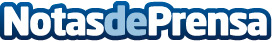 Fases en la implantación de un ERP, según Aner.comUna vez se ha decidido a implementar un Sistema Administrativo Integral o ERP, es porque se ha asegurado de que este se integra con la empresa y las actividades que esta desarrolla. Sin embargo, antes de que se lleve a cabo, debes saber cuáles son las fases de implementación del ERP. Por esta razón, la preparación de este artículo, pues a continuación se cuenta todo sobre estasDatos de contacto:Alvaro Lopez629456410Nota de prensa publicada en: https://www.notasdeprensa.es/fases-en-la-implantacion-de-un-erp-segun-aner Categorias: Marketing Madrid Software http://www.notasdeprensa.es